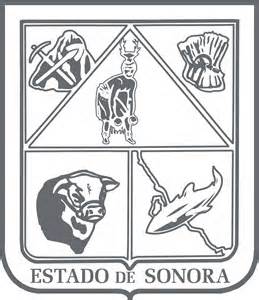    GOBIERNO DEL ESTADO DE SONORA     	05-DDO-P02-F01/REV.00  DESCRIPCIÓN DE PUESTO											ID: 1501-010OBJETIVOSatisfacer las necesidades, encomiendas y pedimentos del Magistrado instructor.	RESPONSABILIDADESRELACIONESMEDIDORES DE EFICIENCIADATOS GENERALES DEL PERFILGrado de estudios	Grado de estudios requerido y deseable.	Requerido:  	Deseable:¿El puesto requiere alguna especialización académica?		Carrera:	No requiere	Área:	Administrativa¿El puesto requiere experiencia laboral?La experiencia laboral requerida.• 1año en área de secretariado¿La ejecución del puesto requiere del conocimiento del inglés o algún otro idioma?Grado de dominio del idioma inglés¿La ejecución del puesto requiere del conocimiento de manejo de computadora?Nivel de conocimientos de computación.¿Qué nivel de habilidad de trato con personas requiere el puesto?Habilidad de trato con personas.¿Cuál es el nivel de la responsabilidad gerencial necesaria?Nivel de responsabilidad gerencial¿Cuál es el resultado esencial del puesto?El resultado esencial del puesto y el resultado secundario más importante.En primer lugar: 
En segundo lugar:  En relación al servicio a la comunidad y a los objetivos sociales y políticos del Gobierno del Estado, su puesto:Orientación del puesto.Manejo de personal requeridoNúmero de personas a cargo del titular del puestoRecursos financieros a su cargo(M = 000; MM = 000,000 de pesos anuales)¿Si maneja recursos financieros, su responsabilidad sobre ellos es?Tipo de responsabilidad sobre los recursos financieros que maneja.Tipo de Análisis PredominanteMarco de actuación y supervisión recibidaDATOS DE APROBACIÓNInformación provista por:                                                      Información aprobada por:DATOS GENERALESDATOS GENERALESDATOS GENERALESDATOS GENERALESTítulo actual del puesto funcional:Asistente de MagistradoDependencia/Entidad:Tribunal de Justicia Administrativa     Área de adscripción:Sala Superior del Tribunal de Justicia AdministrativaReporta a:MagistradoPuestos que le reportan:NingunoManejar información personal del Magistrado.Agendar y coordinar eventos a los que asista, así como en algunas ocasiones acompañarlo.Colaborar en la elaboración de antecedentes de proyectos de resolución.Apoyar a la ponencia cuando la carga de trabajo así lo demande.
Internas:
Internas:a)  En caso de que acuda algún representante de dependencia, atenderlo.b) Pleno del Tribunal y personal en general.Externas:Externas:a) Abogados litigantes, si acuden a solicitar alguna información. Atención brindada a titular de la ponencia.Sexo:Estado Civil:Edad:Entre 18 a 55 años. Nombre: Nombre:    Cargo:Asistente de Magistrado    Cargo:Magistrado